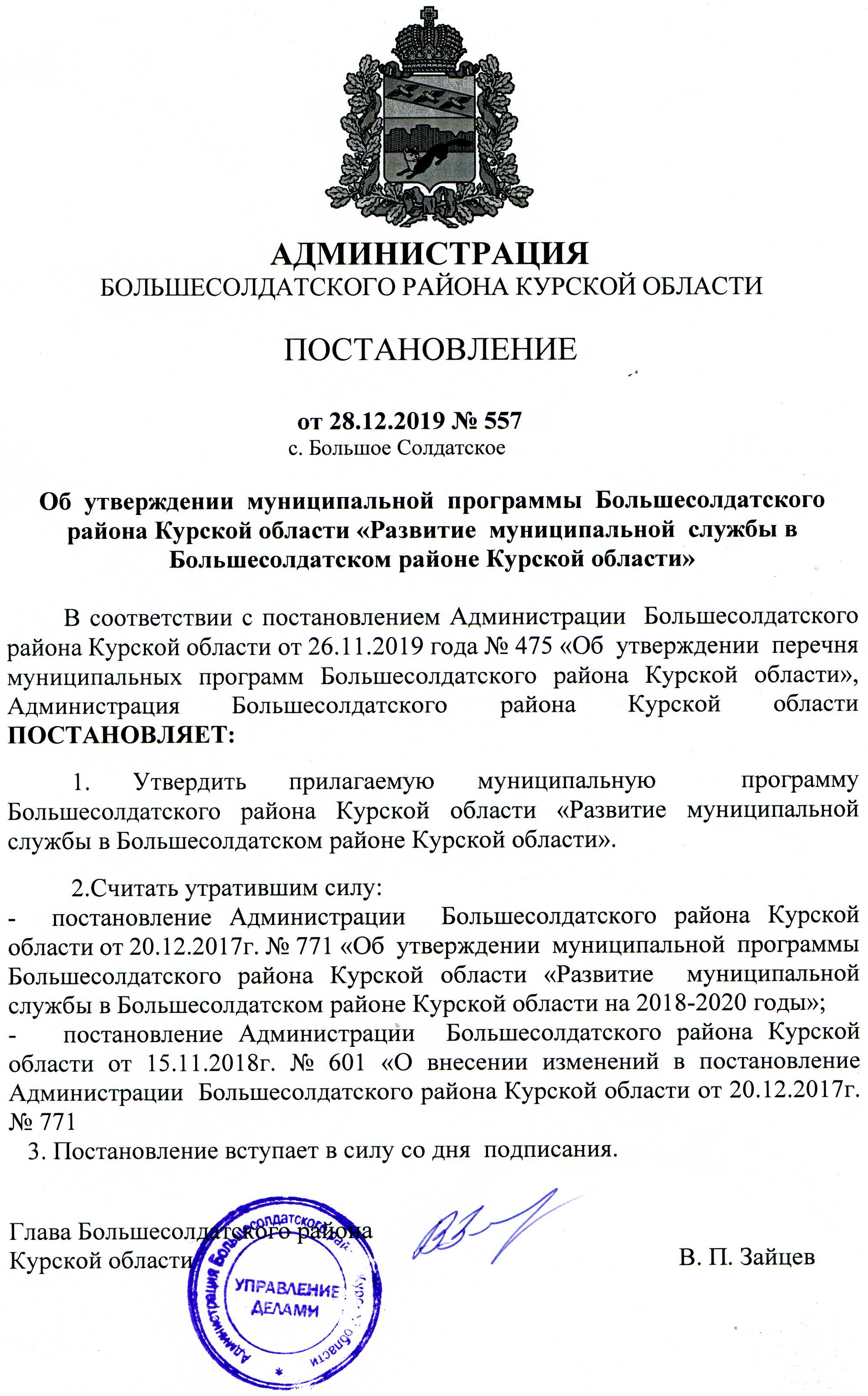 Утверждена                                постановлением АдминистрацииБольшесолдатского района                                                Курской областиот   28.12.2019 № 557МУНИЦИПАЛЬНАЯ  ПРОГРАММАБольшесолдатского района Курской области«Развитие муниципальной службы в Большесолдатском районе Курской области»П А С П О Р ТМуниципальной  программыБольшесолдатского района Курской области  «Развитие муниципальной службыв Большесолдатском районе Курской области»1. Характеристика проблемы, на решение которой направлена ПрограммаРазвитие муниципальной службы является одним из приоритетных направлений современного государственного строительства и повышения эффективности управления осуществляется в тесной взаимосвязи с проходящей административной реформой.Вступление в силу Федерального закона от 02.03.2007г. № 25-ФЗ «О муниципальной службе в Российской Федерации» позволило начать формирование системы административно-служебного законодательства, обеспечивающего комплексное правовое регулирование отношений, связанных с прохождением муниципальной службы, обеспечением взаимосвязи муниципальной и государственной гражданской службы.В развитие положений Федерального закона от 02.03.2007г. № 25-ФЗ «О муниципальной службе в Российской Федерации», Закона Курской области от 13.06.2007г. № 60-ЗКО «О муниципальной службе в Курской области», муниципальных правовых актов, которые урегулировали практически все основные вопросы муниципальной службы, отнесенные законодательством к ведению органов местного самоуправления: по вопросам Реестра должностей муниципальной службы, денежного содержания муниципальных служащих Администрации района, проведения конкурса на замещение вакантной должности муниципальной службы, формирования кадрового резерва муниципальной службы и другим вопросам.В процессе реформирования и развития муниципальной службы были определены новые подходы к формированию кадрового состава муниципальной службы, введен конкурсный отбор на вакантные должности муниципальной службы, конкретизированы квалификационные требования к должностям муниципальной службы, предусматривается участие независимых экспертов в работе аттестационных, конкурсных комиссий и комиссий по соблюдению требований к служебному поведению муниципальных служащих и урегулированию конфликта интересов на муниципальной службе.Поступление на муниципальную службу осуществляется через реализацию определенных Федеральным законом, Законом Курской области приоритетных направлений формирования кадрового состава муниципальной службы путем проведения конкурсов на замещение вакантных должностей муниципальной службы, а также назначения на должности муниципальной службы из кадрового резерва, сформированного на конкурсной основе.В соответствии с Соглашением о проведении единой кадровой политики на  территории Курской области, заключенным между Администрацией Курской области и Администрацией Большесолдатского района, стороны совместно формируют кадровый резерв.Использование конкурсных процедур позволяет улучшить качественный состав муниципальных служащих Администрации района. Высшее профессиональное образование имеют 94,1% муниципальных служащих, из них: -29,4 % с экономическим образованием, -25,5 % с  педагогическим , -17,6 % - с юридическим,-7,8 % - с образованием по специальности «государственное и                муниципальное управление»,- 11,8 - иное4 % муниципальных служащих имеют два высших образования.Анализ возрастного состава муниципальных служащих Администрации района показал, что большую часть составляют муниципальные служащие в возрасте  от 50 лет до 60 лет -52,9 %,  от 40 лет до 50 лет -23,5 %, от 30 лет до 40 лет – 15,7%, в возрасте до 30 лет- 7,8 %.Стаж муниципальных служащих до 5 лет составляют -9,8 процента, от 5 лет до 15 лет – 35,3 процента, 54,9  процента  свыше 5 лет.Оптимизация численности муниципальных служащих Администрации района и затрат на их содержание, формирование эффективной структуры органов местного самоуправления является одним из основных направлений Программы реформирования муниципальной службы Администрации района.Администрация Большесолдатского района как орган местного самоуправления образована с января 2006 года, то есть с момента образования муниципального района.В настоящее время действует Реестр должностей муниципальной службы, проведена оптимизация структуры и штатной численности Администрации района.В работе Администрации Большесолдатского района все еще используются устаревшие технологии, не в полной мере ведется целенаправленная работа по привлечению молодых перспективных специалистов.Современные методы планирования и регламентации труда муниципальных служащих не получили широкого распространения, а предусмотренные действующим законодательством механизмы стимулирования муниципальных служащих к исполнению должностных обязанностей на высоком профессиональном уровне не реализуются в полной мере, что снижает их мотивацию. Оценка профессиональной служебной деятельности муниципальных служащих еще слабо увязана с тем, насколько качественно оказываются органами власти муниципальные услуги гражданам и организациям.        Одним из основных условий развития муниципальной службы является повышение профессионализма и компетентности кадрового состава Администрации района. Его реализация тесно взаимосвязана с задачей по созданию и эффективному применению системы непрерывного профессионального развития муниципальных служащих. В настоящее время качество профессионального обучения еще недостаточно отвечает потребностям развития муниципальной службы.В 2019 году повысили квалификацию 5 муниципальных служащих Администрации района.С учетом динамичности развития муниципальной службы необходимо сформировать систему профессионального развития муниципальных служащих на основе долгосрочного планирования и текущего финансирования из районного бюджета.Сохраняется ряд других проблем формирования и развития кадрового потенциала муниципальной службы:невысокая эффективность работы с кадровым резервом на муниципальной службе;недостаточная мотивация у муниципальных служащих к профессиональному развитию;3)	отсутствие   научно   обоснованных   критериев   оценки результативности деятельности муниципальных служащих;             4)	отсутствие эффективности системы адаптации управленческих кадров.
        Реализация    настоящей    Программы    позволит    продолжить    мероприятия, направленные на закрепление достигнутых результатов, обеспечить совершенствование организации муниципальной службы Администрации района, ее эффективное функционирование; внедрить на муниципальной службе современные кадровые, информационные, образовательные и управленческие технологии.2. Основные цели и задачи Программы, сроки и этапы ее реализации,а также целевые индикаторы и показатели, характеризующиеэффективность реализации ПрограммыСовременная муниципальная служба должна быть открытой, конкурентоспособной и престижной, ориентированной на результативную деятельность муниципальных служащих по обеспечению исполнения полномочий органов местного самоуправления, должна активно взаимодействовать с институтами гражданского общества.Цели Программы:развитие муниципальной службы посредством завершения ее реформирования;формирование высококвалифицированного кадрового состава муниципальной службы, обеспечивающего эффективность управления, развитие гражданского общества и инновационной экономики.Для достижения поставленных целей предполагается решение следующих основных задач:совершенствование правовой основы муниципальной службы;совершенствование организационных и правовых механизмов профессиональной служебной деятельности муниципальных служащих в целях повышения качества муниципальных услуг, оказываемых Администрацией района, муниципальными предприятиями, учреждениями, организациями граждан и организациям;разработка антикоррупционных механизмов;формирование системы мониторинга общественного мнения об эффективности муниципальной службы и результативности профессиональной служебной деятельности муниципальных служащих;внедрение эффективных технологий и современных методов кадровой работы, направленных на повышение профессиональной компетентности, мотивации муниципальных служащих и обеспечение условий для увеличения результативности их профессиональной служебной деятельности;развитие системы подготовки кадров для муниципальной службы и дополнительного профессионального образования муниципальных служащих;совершенствование системы гарантий на муниципальной службе;внедрение современных механизмов стимулирования муниципальных служащих;обеспечение взаимосвязи гражданской и муниципальной службы.Предстоит с учетом правоприменительной практики привести в соответствие с федеральным законодательством, законодательством Курской области муниципальные правовые акты в сфере муниципальной службы, организовать методическую помощь муниципальным образованиям в развитии муниципальной службы, разработать и внедрить механизмы противодействия коррупции, завершить разработку современных кадровых, образовательных, информационных и управленческих технологий и механизмов, обеспечивающих результативность профессиональной служебной деятельности муниципальных служащих.Постоянно необходимо осуществлять мониторинг общественного мнения об эффективности муниципальной службы и результативности профессиональной служебной деятельности муниципальных служащих, провести комплекс мероприятий, направленных на повышение престижа муниципальной службы, сформировать механизмы обеспечения гарантий для муниципальных служащих, обеспечить внедрение современных кадровых, образовательных, информационных и управленческих технологий на муниципальной службе.Целевыми индикаторами и показателями Программы, характеризующими эффективность реализации программных мероприятий, являются:доля вакантных должностей муниципальной службы, замещаемых на основе назначения из кадрового резерва, от числа назначений;доля специалистов в возрасте до 30 лет, имеющих стаж муниципальной службы более 3 лет, от общего числа муниципальных служащих;удельный вес муниципальных служащих, принявших участие в инновационных программах профессиональной подготовки и переподготовки муниципальных служащих, от числа прошедших обучение;удельный вес муниципальных служащих, прошедших повышение квалификации, от общего числа муниципальных служащих.Прогнозируемые значения целевых индикаторов и показателей Программы представлены в приложении № 1 к настоящей Программе.3. Перечень программных мероприятий, сроки их реализациии объемы финансированияОсновные мероприятия по развитию муниципальной службы определяются целями и стратегическими задачами Программы.Для решения поставленных в Программе задач предусмотрены мероприятия по следующим основным направлениям:Нормативно-правовое обеспечение развития муниципальной службы.Развитие системы управления муниципальной службой.Развитие   современных  кадровых  и   информационно-коммуникационных технологий на муниципальной службе.Совершенствование   механизмов   стимулирования,   мотивации,   оценки - деятельности и обеспечения социальных гарантий муниципальных служащих.Разработка   эффективных   механизмов   взаимодействия   муниципальной службы и гражданского общества в целях повышения открытости муниципальной службы.6. Внедрение антикоррупционных механизмов в рамках реализации кадровой политики в Администрации района. 7. Научно-методическое обеспечение развития муниципальной службы.Перечень мероприятий Программы, а также информация о необходимых сроках и объемах их финансирования приведены в приложении № 2 к настоящей Программе.4. Ресурсное обеспечение ПрограммыФинансирование программных мероприятий осуществляется за счет текущего финансирования районного бюджета.В ходе реализации Программы отдельные ее мероприятия могут уточняться, а объемы их финансирования - корректироваться с учетом утвержденных расходов районного бюджета.5. Механизм реализации ПрограммыПрограмма реализуется в соответствии с перечнем программных мероприятий, предусмотренных в приложении № 2 к настоящей Программе.Исполнителями мероприятий Программы определены Управления Администрации района, отделы Администрации района, специалисты Администрации района, Представительное Собрание Большесолдатского района (по согласованию).Исполнители организуют исполнение программных мероприятий по организации повышения квалификации муниципальных служащих Администрации района на основании заключенных в соответствии с действующим законодательством контрактов с учреждениями, оказывающими соответствующие услуги.Управление реализацией Программы осуществляется исполнителем-координатором Программы.Исполнитель-координатор Программы:несет ответственность за реализацию и конечные результаты Программы, рациональное использование выделяемых на ее выполнение финансовых средств, определяет формы и методы управления реализацией Программы, координирует работу исполнителей программных мероприятий;с учетом выделяемых на реализацию Программы финансовых средств ежегодно уточняет целевые индикаторы, показатели и объем финансирования программных мероприятий, механизм реализации Программы, состав исполнителей;при необходимости вносит Главе района предложения о внесении изменений в действующую Программу или о досрочном прекращении или продлении срока ее реализации.6.Оценка социально-экономической эффективности ПрограммыЭкономическая эффективность, результативность и социально-экономические последствия реализации Программы в большинстве своем зависят от степени достижения целевых показателей, представленных в приложении № 1 к настоящей Программе.Предложенные Программой мероприятия позволят достигнуть следующих положительных социально-экономических результатов:     - обеспечение открытости муниципальной службы и ее доступности общественному контролю;      - реализация антикоррупционных мероприятий на муниципальной службе;создание и внедрение системы показателей результативности профессиональной служебной деятельности муниципальных служащих, дифференцированных по направлениям деятельности;     - внедрение и совершенствование механизмов формирования кадрового резерва, проведения муниципальных служащих;   - разработка и внедрение в Администрации района программ и индивидуальных планов профессионального развития муниципальных служащих;    - разработка и применение в Администрации района современных механизмов стимулирования муниципальных служащих к исполнению обязанностей на высоком профессиональном уровне;    - регламентация и реализация предусмотренных законодательством Российской Федерации и Курской области гарантий муниципальных служащих;    - разработка правовых основ защиты гражданских служащих и членов их семей от насилия, угроз и других неправомерных действий в связи с исполнением ими должностных (служебных) обязанностей.7. Контроль за ходом реализации ПрограммыКонтроль за исполнением Программы осуществляет Управляющий делами Администрации района.Исполнители мероприятий Программы несут ответственность за их качественное и своевременное выполнение, рациональное использование финансовых средств и ресурсов, выделяемых на реализацию Программы.Ежегодно, до 20-го числа месяца, следующего за отчетным годом, исполнители представляют Управляющему делами Администрации района обобщенную информацию о выполнении программных мероприятий и достигнутых результатах.Управляющий делами Администрации района представляет:ежегодно в срок до 1-го марта Главе района информацию о ходе реализации Программы за отчетный год, об использовании финансовых средств и оценке эффективности реализации Программы, за исключением оценки степени достижения запланированных значений целевых индикаторов и показателей, которые будут определяться по окончании этапов реализации Программы.Приложение № 1    к Программе «Развитие  муниципальнойслужбы в Большесолдатском районе Курской области»Прогнозируемые значения целевых индикаторов и показателей ПрограммыПриложение № 2к Программе «Развитие муниципальнойслужбы в Большесолдатском районе Курской области»Перечень мероприятий районной целевой Программы«Развитие муниципальной службы в Большесолдатском районеКурской области»Приложение № 3к Программе «Развитие муниципальной службы в Большесолдатском районе                                                                                              Курской области»Ресурсное обеспечение Программы«Развитие муниципальной службы в Большесолдатском районе Курской области»Приложение № 4к Программе «Развитие муниципальной службы в Большесолдатском районе                                                                                             Курской области»Методика оценки эффективности реализации районной целевой Программы «Развитие муниципальной службы в Большесолдатском районе Курской области»(по итогам ее исполнения за отчетный период)1. Оценка эффективности реализации Программы (далее - оценка) осуществляется заказчиком  Программы «Развитие муниципальной службы в Большесолдатском районе Курской области» по итогам ее исполнения за отчетный период.2. Источником информации для оценки эффективности реализации Программы являются органы местного самоуправления  Большесолдатского района Курской области.3. Оценка осуществляется по следующим критериям:3.1. Степень достижения за отчетный период реализации Программы запланированных значений целевых индикаторов и показателей.Оценка достижения за отчетный период реализации Программы запланированных результатов по каждому расчетному и базовому показателям измеряется на основании процентного сопоставления фактически достигнутых значений целевых индикаторов за отчетный период с их плановыми значениями за отчетный период по следующей формуле:Ф х 100%И = ----------------------------Пгде:И - оценка достижения запланированных результатов;Ф - фактически достигнутые значения целевых индикаторов;П - плановые значения.Фактические значения целевых индикаторов за отчетный период определяются путем мониторинга, включающего в себя сбор и анализ информации о выполнении показателей.3.2. Уровень финансирования за отчетный период мероприятий Программы от запланированных объемов.Оценка уровня финансирования по каждому мероприятию за отчетный период измеряется на основании процентного сопоставления фактического финансирования за отчетный период с объемами, предусмотренными Программой на соответствующий период, по следующей формуле: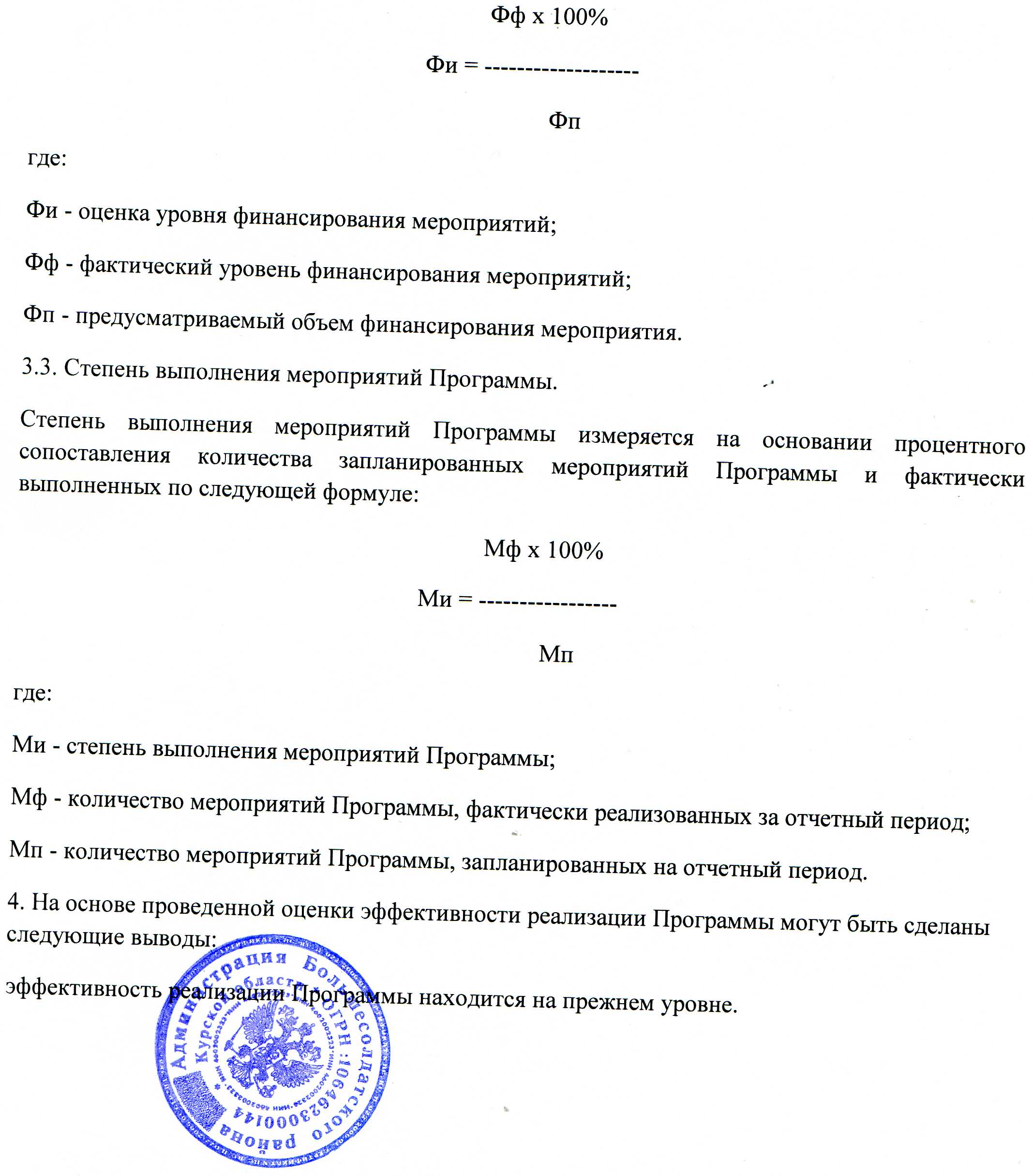 Наименование     ПрограммыМуниципальная программа Большесолдатского района Курской области  «Развитие муниципальной службы в Большесолдатском районе Курской области» (далее - Программа)Основание для разработки ПрограммыФедеральный закон от 2 марта . № 25-ФЗ «О муниципальной службе в Российской Федерации»;Указ Президента Российской Федерации от 15 октября . №1370 «Об утверждении основных положений государственной политики в области развития местного самоуправления в Российской Федерации»;постановление Администрации Большесолдатского района Курской области от 26.11.2019 года № 475 «Об  утверждении перечня муниципальных программ Большесолдатского района Курской области на 2020-2022 годы»  Заказчик         ПрограммыАдминистрация Большесолдатского района Курской областиОтветственный исполнительУправляющий делами Администрация Большесолдатского района Курской области, главный специалист-эксперт по кадровой и организационной работе Администрации Большесолдатского района Курской областиСоисполнителиСтруктурные подразделения АдмимнистрацииБольшесолдатского района Курской областиУчастники программыСтруктурные подразделения АдмимнистрацииБольшесолдатского района Курской областиЦели и задачи ПрограммыЦелью районной программы является создание условий для                  эффективного развития местного самоуправления в Большесолдатском районе Курской области.Основные задачи Программы: развитие нормативной правовой базы, регулирующей           вопросы муниципальной службы; обеспечение взаимосвязи государственной гражданской                          службы Большесолдатского района Курской области и муниципальной службы в Большесолдатском районе Курской области;создание единой системы непрерывного обучения выборных должностных лиц местного самоуправления и муниципальных служащих;формирование эффективной системы управления муниципальной службойВажнейшие целевые индикаторы и показатели ПрограммыКоличество муниципальных образований, принявших программы развития муниципальной службы;количество муниципальных служащих, прошедших переподготовку и повышение квалификации;количество муниципальных служащих, имеющих высшее профессиональное образование;удельный вес должностей муниципальной службы, для которых утверждены должностные инструкции, соответствующие установленным требованиям;доля вакантных должностей муниципальной службы, замещаемых на основе назначения из кадрового резерва, от числа назначенийСрок реализации Программы                                2020-2022 годыЭтапы не выделяютсяПеречень основных мероприятий ПрограммыПрограммные мероприятия включают в себя следующие направления:организация обучения лиц, замещающих выборные муниципальные должности, муниципальных служащих на курсах повышения квалификации;организация и проведение консультационных, информационно-практических семинаров и «круглых» столов для лиц, замещающих выборные муниципальные должности, муниципальных служащих, обобщение опыта работы по реализации федерального и областного законодательства о муниципальной службе;мониторинг внутренних и внешних источников формирования резерва муниципальных служащих;повышение квалификации муниципальных служащих, включенных в кадровый резерв Большесолдатского района Курской области. Объемы и источники финансирования ПрограммыФинансирование Программных мероприятий  осуществляется за счёт средств бюджета муниципального района «Большесолдатский район» Курской области. Общий объем финансовых средств на реализацию мероприятий муниципальной программы на весь период составляет 61,500 тыс. рублей, в том числе по годам2020 год – 20,500 тыс. рублей;2021 год – 20,500 тыс. рублей;2022 год –20,500тыс. рублей;Предполагается ежегодное уточнение в установленном порядке объемов финансирования муниципальной программы.Система организации контроля за исполнением Программы	Контроль за исполнением, качеством и сроками реализации мероприятий Программы, своевременным представлением аналитической информации о ходе ее выполнения осуществляет Управляющий делами Администрации Большесолдатского района Курской областиОжидаемые конечные результаты реализации Программы и показатели эффективности реализации Программы	Повышение эффективности и результативности муниципальной службы;создание системы информационно-методического обеспечения органов местного самоуправления по вопросам развития и реализации законодательства о муниципальной службе;уменьшение числа муниципальных служащих, имеющих высшее профессиональное образование, не соответствующее специализации замещаемой должности муниципальной службы;внедрение и совершенствование механизмов формирования кадрового резерва, проведения аттестации и ротации муниципальных служащих;переподготовка и повышение квалификации муниципальных служащих;увеличение до 100% числа муниципальных служащих, имеющих высшее профессиональное образование;увеличение на 95% удельного веса должностей муниципальной службы, для которых утверждены должностные инструкции, соответствующие установленным требованиям;увеличение на 5 % доли вакантных должностей муниципальной службы, замещаемых на основе назначения из кадрового резерва, от числа назначений№п/пНаименование индикаторов,показателей целей и задачПрограммыЕдиницаизмеренияЗначения индикаторов и показателейПрограммыЗначения индикаторов и показателейПрограммыЗначения индикаторов и показателейПрограммыЗначения индикаторов и показателейПрограммы№п/пНаименование индикаторов,показателей целей и задачПрограммыЕдиницаизмерения20 20год20 21год2022годЗа периодреализацииПрограммы1Доля    вакантных   должностеймуниципальной              службы,замещаемых         на         основеназначения       из       кадровогорезерва, от числа назначенийпроцентыУвеличениена 13Доля специалистов в  возрастедо    30    лет,    имеющих    стажмуниципальной  службы  более3-х    лет,    от    общего    числамуниципальных          служащихАдминистрации районапроцентыУвеличениена 24Удельный вес муниципальныхслужащих, принявших участиев  инновационных  программахпрофессиональной   подготовкии                         переподготовкимуниципальных  служащих,   отчисла прошедших обучениепроцентыаУвеличениена 1№п/пНаименование,цели, задачи,мероприятийСрокивыполнениямероприятияИсполнителимероприятийНаправлениерасходов в(капвложе-ния, НИОКРи прочиерасходы)Источникифинанси-рованияОбъемыфинансиро-вания (втыс.руб.)Ожидаемыйрезультат (внатуральномвыражение— целевыезначения)Ожидаемыйрезультат (внатуральномвыражение— целевыезначения)Цель Программы   - создание условий для эффективного развития местного самоуправления в Большесолдатском районе Курской областиЦель Программы   - создание условий для эффективного развития местного самоуправления в Большесолдатском районе Курской областиЦель Программы   - создание условий для эффективного развития местного самоуправления в Большесолдатском районе Курской областиЦель Программы   - создание условий для эффективного развития местного самоуправления в Большесолдатском районе Курской областиЦель Программы   - создание условий для эффективного развития местного самоуправления в Большесолдатском районе Курской областиЦель Программы   - создание условий для эффективного развития местного самоуправления в Большесолдатском районе Курской областиЦель Программы   - создание условий для эффективного развития местного самоуправления в Большесолдатском районе Курской областиЦель Программы   - создание условий для эффективного развития местного самоуправления в Большесолдатском районе Курской областиЦель Программы   - создание условий для эффективного развития местного самоуправления в Большесолдатском районе Курской областиЗадача 1. Создание единой системы непрерывного обучения выборных должностных лиц местного самоуправления и муниципальных служащихЗадача 1. Создание единой системы непрерывного обучения выборных должностных лиц местного самоуправления и муниципальных служащихЗадача 1. Создание единой системы непрерывного обучения выборных должностных лиц местного самоуправления и муниципальных служащихЗадача 1. Создание единой системы непрерывного обучения выборных должностных лиц местного самоуправления и муниципальных служащихЗадача 1. Создание единой системы непрерывного обучения выборных должностных лиц местного самоуправления и муниципальных служащихЗадача 1. Создание единой системы непрерывного обучения выборных должностных лиц местного самоуправления и муниципальных служащихЗадача 1. Создание единой системы непрерывного обучения выборных должностных лиц местного самоуправления и муниципальных служащихЗадача 1. Создание единой системы непрерывного обучения выборных должностных лиц местного самоуправления и муниципальных служащихЗадача 1. Создание единой системы непрерывного обучения выборных должностных лиц местного самоуправления и муниципальных служащих1Подготовка и направление организационных писем в администрации муниципальных образований по вопросам развития муниципальной службы и принятия муниципальных целевых программ «Развитие муниципальной службы района»1 кв.весь период реализации программыГлавный специалист-эксперт по кадровой и организационной работе Администрации Болыпесолдатского района Курской областиНетребуетсяфинанси-рованияНетребуетсяфинанси-рования2Проведениеанализаструктуры иштатнойчисленностиадминистрациймуниципальныхобразованийрайона.Мониторингкачественного иколичественногосоставамуниципальныхслужащих (врезерве МОрайона) 1 раз в полугодиевесь периодреализацииПрограммы.главный специалист-эксперт по кадровой и организационной работе Администрации Болыпесолдатского района Курской областиНетребуетсяфинанси-рованияНетребуетсяфинанси-рования3УчастиеруководителейструктурныхподразделенийАдминистрациирайона в организации ипроведенииаттестационных комиссий: на включение в кадровый резерввесь периодреализацииПрограммыглавный специалист-эксперт по кадровой и организационной работе Администрации Болыпесолдатского района Курской областиНетребуетсяфинанси-рованияНетребуетсяфинанси-рования4Осуществлениеконтроля            запрохождениемповышенияквалификации муниципальнымислужащими,включенными     вкадровый    резерв Администрации Большесолдатского района Курской областивесь периодреализацииПрограммыглавный специалист-эксперт по кадровой и организационной работе Администрации Болыпесолдатского района Курской областиНетребуетсяфинанси-рованияНетребуетсяфинанси-рования5Участие               в проведенииежегодногообластного конкурса «Лучший муниципальный служащий» Курской области»ежегодноглавный специалист-эксперт по кадровой и организационной работе Администрации Болыпесолдатского района Курской областиТекущеефинанси-рованиеТекущеефинанси-рование6Подготовкаежеквартальной  иежегоднойинформации о выполнении программных  мероприятий и достигнутых результатов для ГлавыБолыпесолдатского районаЕжеквартально до 5 числа следующего за отчетным периодом месяца, ежегодно до 20 январявесь периодреализацииПрограммыглавный специалист-эксперт по кадровой и организационной работе Администрации Болыпесолдатского района Курской областиНетребуетсяфинанси-рованияНетребуетсяфинанси-рования7Подготовкаежеквартальной  справочной и аналитической информации о реализации ПрограммыГлавеБолыпесолдатского районаЕжеквартально до 8 числа месяца,  следующего за отчетным периодом весь периодреализацииПрограммыглавный специалист-эксперт по кадровой и организационной работе Администрации Болыпесолдатского района Курской областиНетребуетсяфинанси-рованияНетребуетсяфинанси-рования8Подготовкаежеквартальной  информации о ходе реализации Программы с оценкой ее эффективностиГлавеБолыпесолдатского районаЕжегодно, в срок до 1 марта квартально 1 раз в полугодиевесь периодреализацииПрограммыглавный специалист-эксперт по кадровой и организационной работе Администрации Болыпесолдатского района Курской областиНетребуетсяфинанси-рованияНетребуетсяфинанси-рования9Организация обучения лиц, замещающих  выборные муниципальные должности,муниципальных служащих на курсах повышения квалификации Повышениеквалификациимуниципальныхслужащих,включенных       вкадровый    резерввесь периодреализацииПрограммыглавный специалист-эксперт по кадровой и организационной работе Администрации Болыпесолдатского района Курской области61500 руб.61500 руб.Подготовка  и повышение квалификации  муниципальных служащих10Организация и проведение консультационных, информационно-практических семинаров  и«круглых» столовдля                 лиц,замещающихвыборныемуниципальныедолжности,муниципальныхслужащих,обобщение опыта работы по реализации  федерального и областного  законодательства о муниципальной службевесь периодреализацииПрограммыАдминистрация Большесолдатского района Курской областиПроведение  3 «круглых» столов Задача 2. Формирование  эффективной системы управления муниципальной с службойЗадача 2. Формирование  эффективной системы управления муниципальной с службойЗадача 2. Формирование  эффективной системы управления муниципальной с службойЗадача 2. Формирование  эффективной системы управления муниципальной с службойЗадача 2. Формирование  эффективной системы управления муниципальной с службойЗадача 2. Формирование  эффективной системы управления муниципальной с службойЗадача 2. Формирование  эффективной системы управления муниципальной с службойЗадача 2. Формирование  эффективной системы управления муниципальной с службойЗадача 2. Формирование  эффективной системы управления муниципальной с службой11Мониторингвнутренних ивнешнихисточниковформированиярезервамуниципальныхслужащихвесь периодреализацииПрограммыглавный специалист-эксперт по кадровой и организационной работе Администрации Болыпесолдатского района Курской областиНетребуетсяфинанси-рованияНетребуетсяфинанси-рованияУвеличение  на 5% доливакантныхдолжностеймуниципальной службы, замещаемых на основе назначена из кадрового резерва, от числа назначенийВсего по программе2020-2022 годы61500 руб.61500 руб.Источники финансирования, направление расходовВсего за период реализации Программыв т.ч. по годамв т.ч. по годамв т.ч. по годамИсточники финансирования, направление расходовВсего за период реализации Программы2020год2021год2022годВсего61500руб.Финансирование районного бюджета 20500руб.Финансирование районного бюджета 20500 руб.Финансирование районного бюджет 20500руб.